22 марта 2016 года состоялся районный семинар учителей химии и биологии по теме: «Организация групповой деятельности учащихся на уроках химии и биологии».Мосина Ю.Н., учитель химии и биологии МБОУ «Ильинская СОШ» познакомила учителей с одним из современных видов образовательных Интернет-технологий как Ввеб-квест.Образовательный веб-квест  - (webquest)  - проблемное задание c элементами ролевой игры, для выполнения которого используются ресурсы Интернета, с которым работают учащиеся, выполняя ту или иную учебную задачу. Веб квест «Просто о сложных веществах» -  веб-квест Мосина Ю.Н.Веб-квест, как активная форма обучения  - страничка, курсы ВИРОhttps://learningapps.org/    - Лёнинг аппс: конструктор мультимедийных  интерактивных заданийСмешное видео про Лёнинг аппс -  «Про учительницу, ФГОС и learningApps» 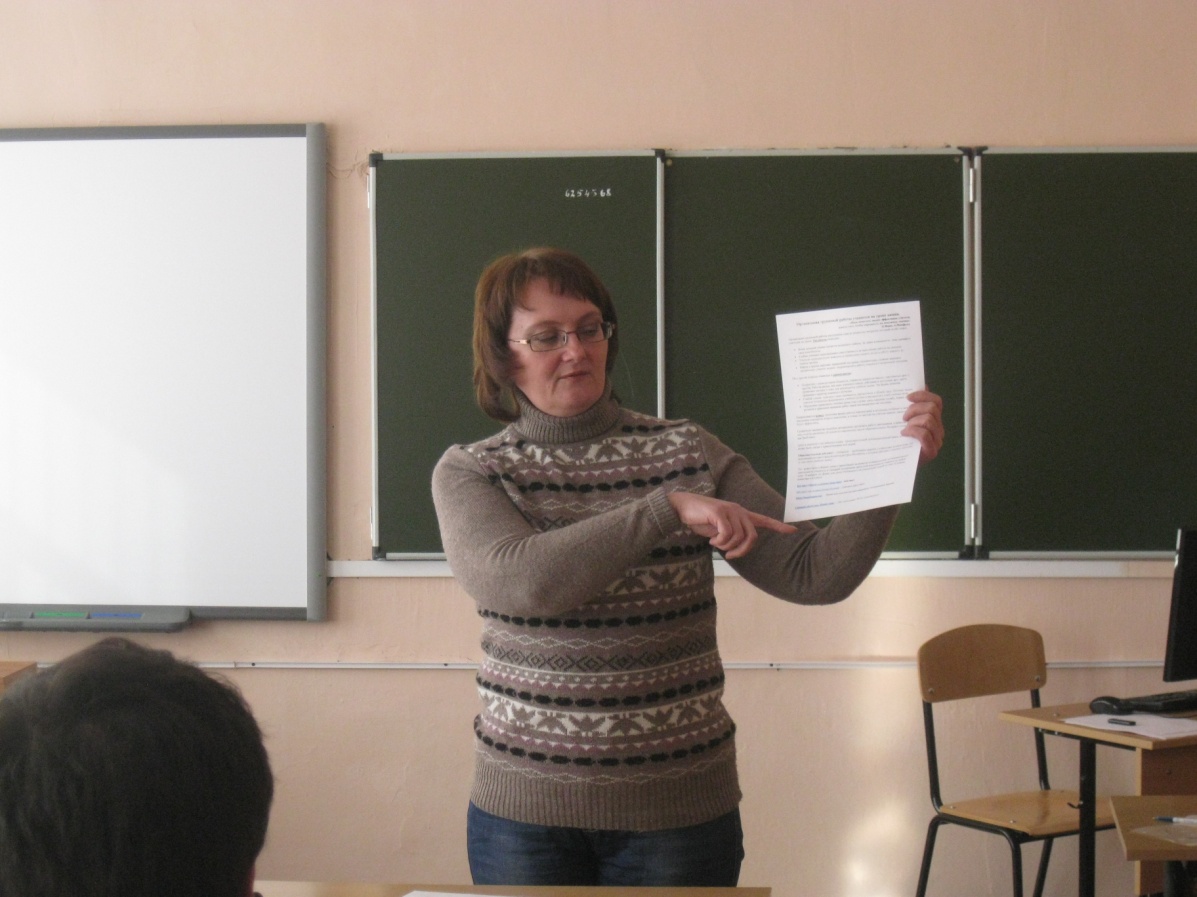 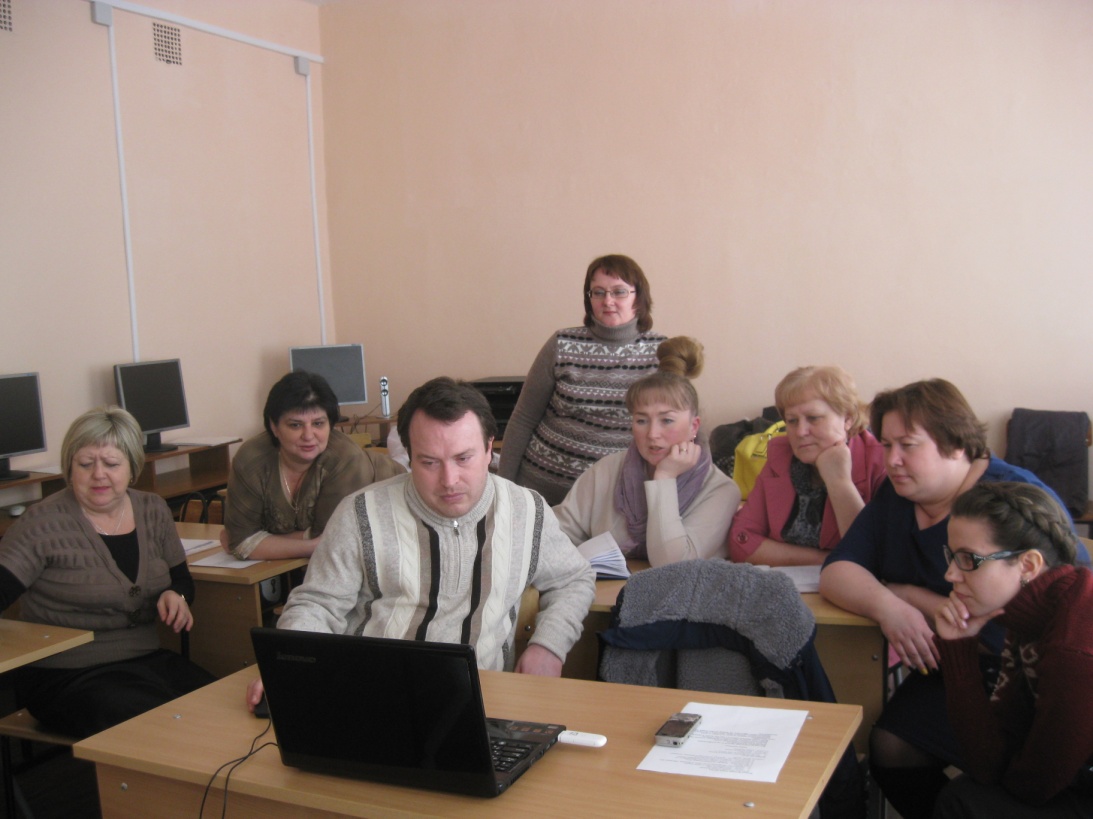 Брусова Т.В., учитель МБОУ «Судогодская СОШ №2» рассказала об организации групповой деятельности учащихся из опыта своей работы и о работе школьного научного общества ( является руководителем НОУ в МБОУ «Судогодская СОШ №2»).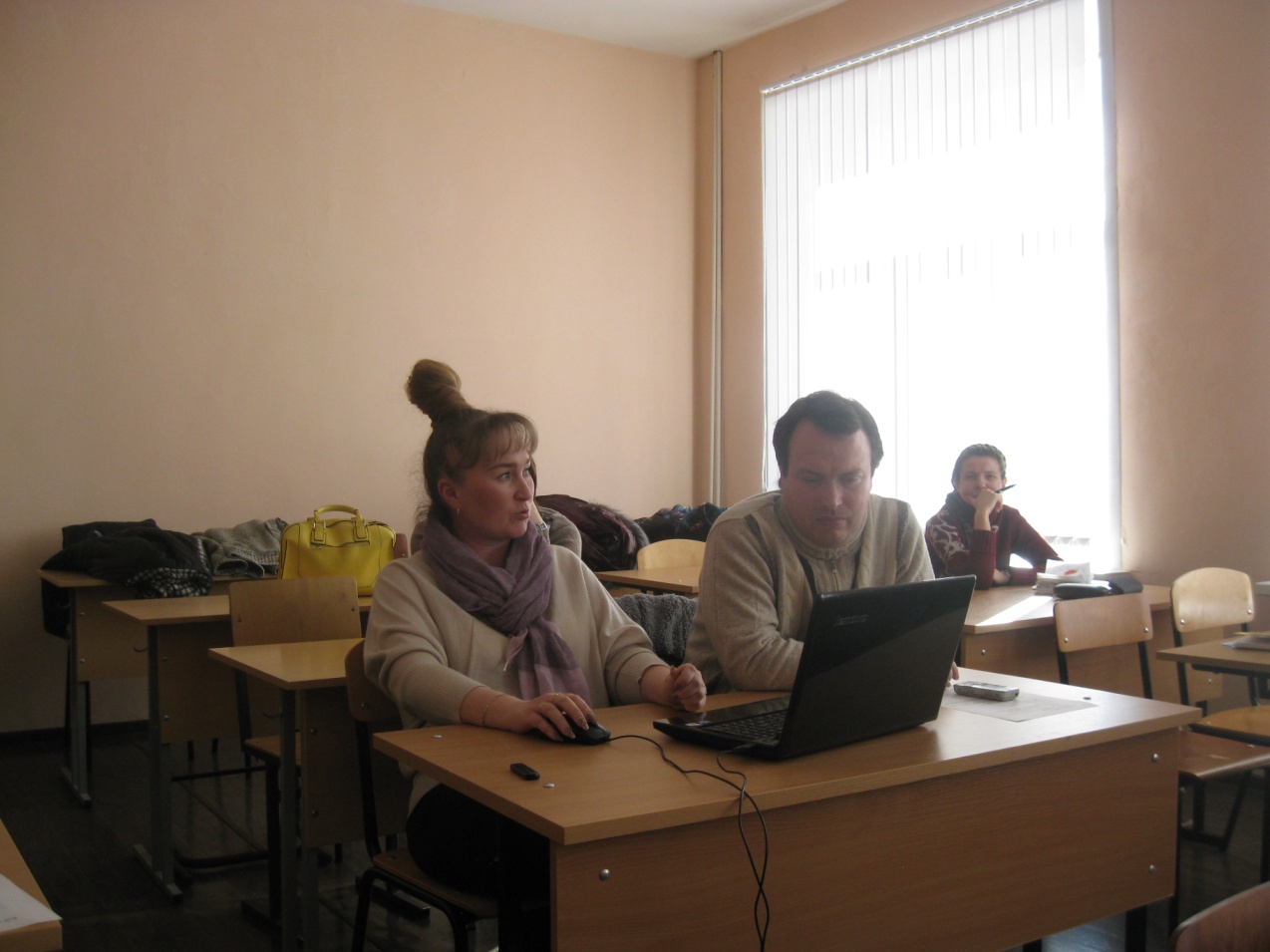 Таганова М.В., учитель МБОУ «Вяткинская СОШ» провела мастер-класс по биологии «Организация групповой деятельности учащихся».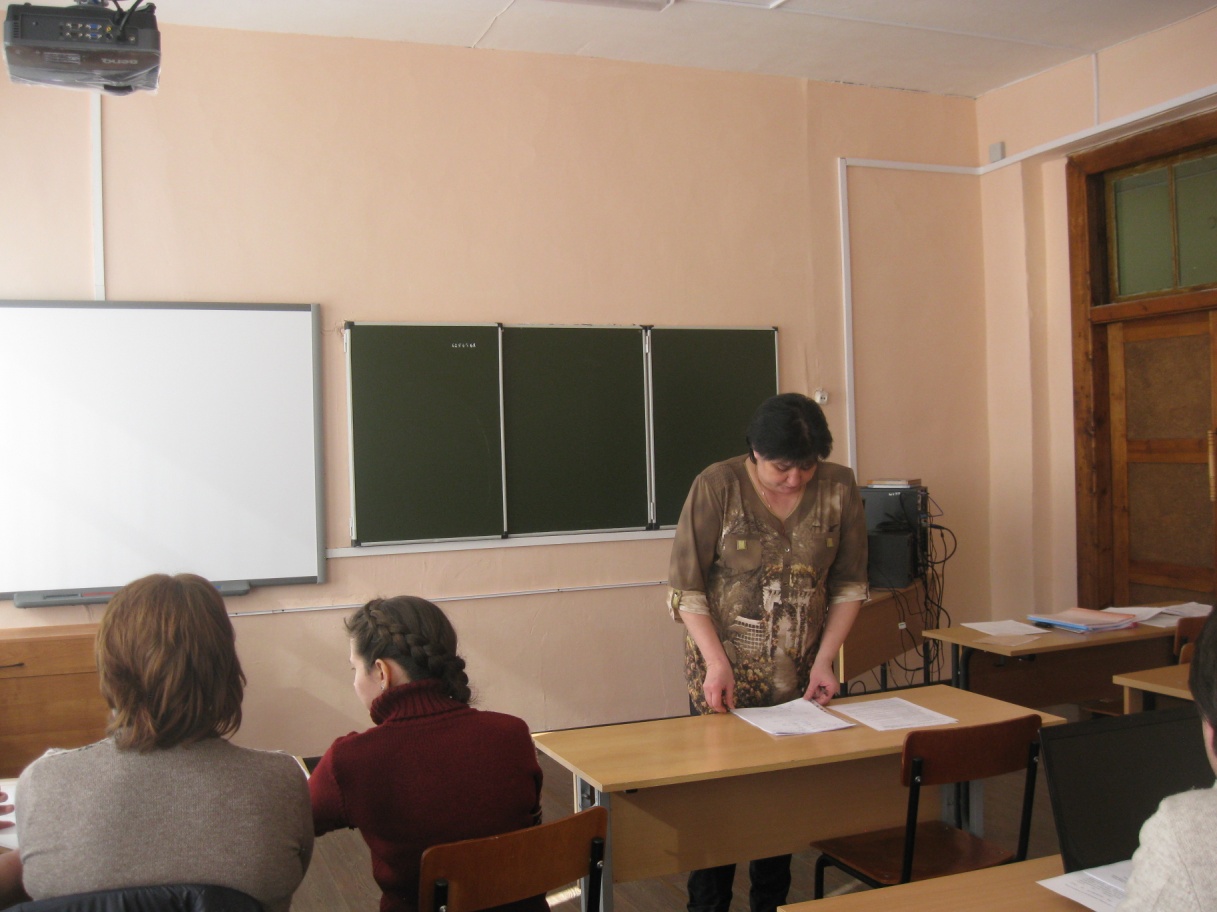 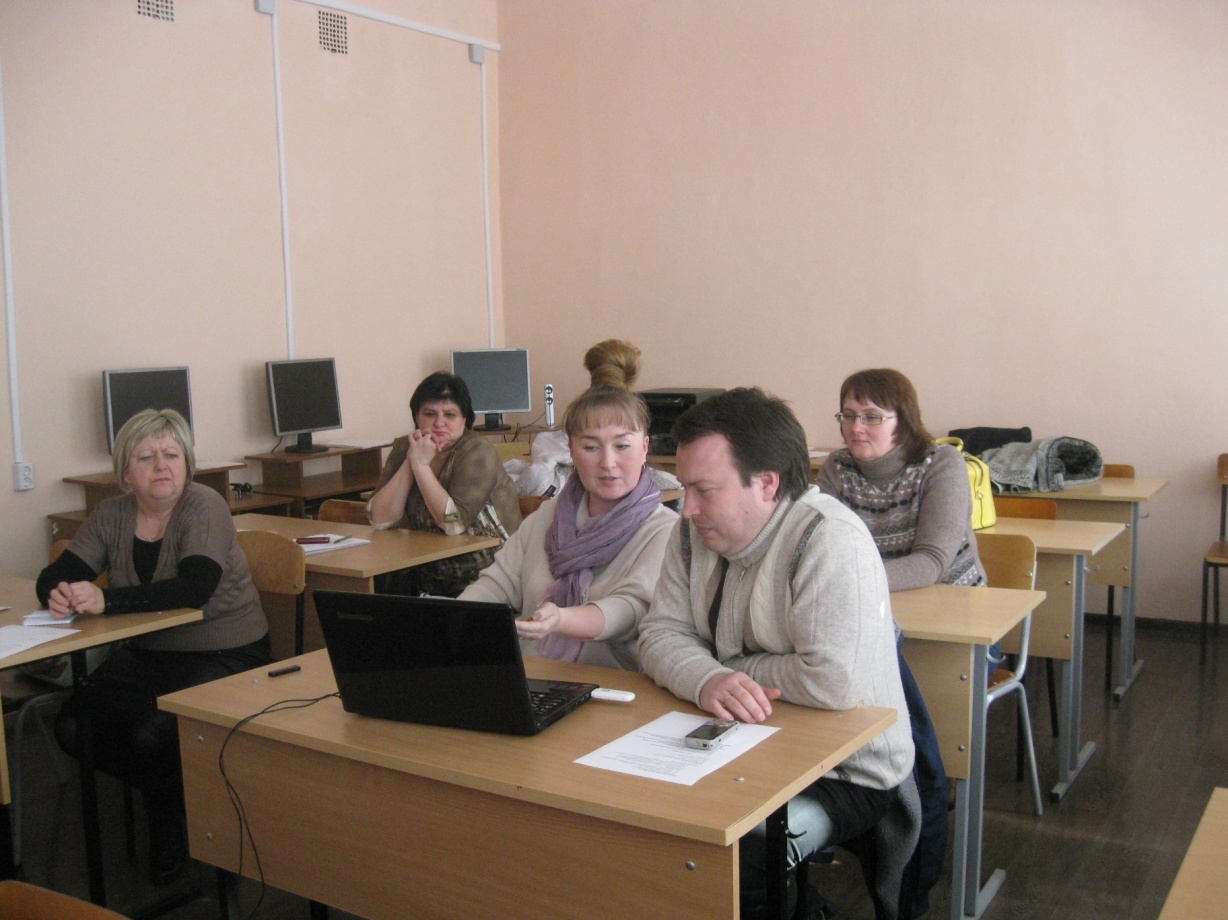 Все материалы семинара будут размещены на сайте управления образования в разделе МЕТОДИЧЕСКАЯ СЛУЖБА				http://sudogda obrazovanie.ru/index.php?option=com_content&view=category&layout=blog&id=65&Itemid=72 			